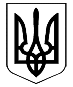 ВЕЛИКОДИМЕРСЬКА СЕЛИЩНА РАДАБРОВАРСЬКОГО РАЙОНУ КИЇВСЬКОЇ ОБЛАСТІР І Ш Е Н Н ЯПро передачу в оренду нежитлових приміщеньВідповідно до Порядку передачі в оренду державного та комунального майна, затвердженого постановою Кабінету Міністрів України від 03.06.2020 р.№ 483, до постанов Броварської районної територіальної виборчої комісії Київської області від 25.08.2020 р. № 4 «Про утворення та формування складу Великодимерської селищної територіальної виборчої комісії Броварського району Київської області», від 08.08.2020 р. № 164 «Про вимоги до приміщень виборчих комісій та приміщень для голосування, нормативи облаштування приміщень дільничних виборчих комісій і приміщень для голосування, перелік та норми забезпечення виборчих комісій транспортними засобами, засобами зв'язку, обладнанням, інвентарем, іншими матеріальними цінностями, види послуг і робіт, закупівля яких може здійснюватися окружними та територіальними виборчими комісіями за рахунок коштів Державного бюджету України, відповідного місцевого бюджету для організації підготовки і проведення відповідних виборів» , керуючись Законом України «Про оренду державного та комунального майна», статтями 26, 59, 60 Закону України «Про місцеве самоврядування в Україні», з метою забезпечення належної організації та проведення у 2020 році місцевих виборів, реалізації положень Виборчого кодексу України щодо матеріально-технічного забезпечення виборчих комісій, враховуючи позитивні висновки та рекомендації постійної комісії з питань комунальної власності, інфраструктури, транспорту, житлово-комунального господарства, архітектури та містобудування, селищна рада В И Р І Ш И Л А:1. Передати в оренду нежитлові приміщень комунальної власності Великодимерської об’єднаної територіальної громади, які пропонуються до включення до Переліку Другого типу для передачі в оренду без аукціону виборчим комісія для організації їх роботи, згідно з додатком № 1.2. З метою економії бюджетних коштів встановити орендну плату 1(одна) гривня на період дії договору виборчим комісіям з чергових місцевих виборів для здійснення підготовки і проведення відповідних виборів строком до визначення результатів таких виборів.3. Визначити балансоутримувачів приміщень зазначених у п. 1 цього рішення  орендодавцями за договорами оренди майна.4. Затвердити Примірний договір оренди майна, що належить до комунальної власності Великодимерської об’єднаної територіальної громади, яке передається виборчим комісіям для організації їх роботи, згідно з додатком № 2. 5. Орендна плата підлягає зарахуванню на рахунок балансоутримувача.6. Орендарям відшкодування балансоутримувачам витрат, пов’язаних з утриманням приміщень, зазначених в додатку№ 1 до цього рішення, здійснювати в порядку визначеному чинним законодавством.7. Контроль за виконанням даного рішення покласти на постійну комісію з питань комунальної власності, інфраструктури, транспорту, житлово-комунального господарства, архітектури та містобудування.Секретар ради                                                                    Антоніна СИДОРЕНКОсмт Велика Димерка08 жовтня 2020 року№ 892 ХL-VІІ ПОЯСНЮВАЛЬНА ЗАПИСКАдо проект рішення « Про передачу в оренду нежитлових приміщень».До Виконавчого комітету звернулися представники Великодимерської селищної територіальної виборчої комісії Броварського району Київської області з проханням надати їм приміщення для організації підготовки і проведення місцевих виборів. З метою забезпечення належної організації та проведення у 2020 році місцевих виборів, реалізації положень Виборчого кодексу України щодо матеріально-технічного забезпечення виборчих комісій, враховуючи позитивні висновки та рекомендації постійної комісії з питань комунальної власності, інфраструктури, транспорту, житлово-комунального господарства, архітектури та містобудування, керуючись Законом України «Про оренду державного та комунального майна», статтями 26, 59, 60 Закону України «Про місцеве самоврядування в Україні»  було розроблено проект даного рішення.Начальник відділу капітального будівництва,житлово-комунального господарства,комунальної власності та розвиткуінфраструктури							        Г. Плотнікова